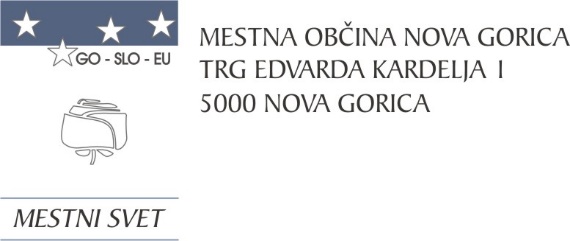 Na podlagi  drugega odstavka 27. člena Zakona o stvarnem premoženju države in samoupravnih lokalnih skupnosti (Uradni list RS, št. 11/18, 79/18, 78/23 - ZORR) in 19. člena Statuta Mestne občine Nova Gorica, (Uradni list RS, št. 13/12, 18/17 in 18/19) je Mestni svet Mestne občine Nova Gorica na seji dne 21. decembra 2023 sprejel naslednjiS  K  L  E P V primeru spremenjenih prostorskih in drugih potreb upravljavcev napremičnega premoženja Mestne občine Nova Gorica, ki jih ni bilo mogoče določiti ob pripravi letnega načrta ravnanja z nepremičnim premoženjem Mestne občine Nova Gorica za leto 2024 ali ob nepredvidenih okoliščinah na trgu, ki narekujejo hiter odziv, lahko Mestna občina Nova Gorica sklepa pravne posle, ki niso predvideni v veljavnem načrtu ravnanja z nepremičnim premoženjem, pri čemer skupna vrednost pravnih poslov, glede na vrsto ravnanja z nepremičnim premoženjem ne sme presegati:- 20% skupne vrednosti Načrta pridobivanja nepremičnega premoženja za leto 2024 oziorma 292.530,00 EUR, - 20% skupne vrednosti Načrta razpolaganja z nepremičnim premoženjem za leto 2024 oziorma 534.000,00 EUR.2.Ta sklep začne veljati z dnem uveljavitve Odloka o proračunu Mestne občne Nova Gorica za leto 2024.Številka: 4780-0006/2023-21Nova Gorica, dne 21. decembra 2023                                                                                                                    Samo Turel										  ŽUPAN